2024WCD/SWD 4A BASEBALL TOURNAMENTHOME SITE GAMESWCD3 BASEBALL TOURNAMENT MANAGER					Jerry Peterson		 		Cell:  253.391.7898Federal Way Public Schools					Director of AthleticsGAME TIME4:00PM, unless mutually agreed to by both teams.ADMISSIONSAdmission will NOT be charged at round 1 and 2 home site gamesBATTING PRACTICENOT ALLOWED ON SITE.  Teams must make their own arrangements.GAME BALLS:  Provided by tournament manager: Baden brand baseballs.  POSTPONED GAMES 	If games are cancelled due to weather, games will be rescheduled for the next day. GAMES COMMITTEE Jerry PetersonJoe KellerTerry JenksWARM UP TIMESThe HOME team will take infield first, followed by the VISITORS.Each team has a 10-minute allowance.TEAM INTRODUCTIONSThe public address announcer will introduce the visitors first, followed by the home team.Non - Starters will be introduced first, followed by all starters and coaches.Please have players run out and lineup from home plate continuing down the respective baseline.Stay lined up until the PA has introduced both teams.Pledge of Allegiance/National Anthem will take place prior to the game.PARTICIPATION CERTFICATESWCD-SWD bi-District Participation Certificates typeable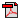 